І. EDUCATIONAL ACTIVITYMandatory minimum ECTS credits (TOTAL) – in compliance with the form of study: 60 (F, P) and 50 (S)DOCTORAL MINIMUMMandatory minimum ECTS credits in compliance with the form of study: 30 (F, P) and 20 (S)MANDATORY DOCTORAL COURSESMandatory minimum ECTS credits - 20 (F, P and S)ATTENTION! For the doctoral program Economy and Economic Policy - mandatory minimum ECTS credits - 25 (F, P and S)ELECTIVE DOCTORAL COURSESMandatory minimum ECTS credits - 10 (F, P and S)ATTENTION! For the doctoral program Economy and Economic Policy - mandatory minimum ECTS credits - 5 (F, P and S)ІІ. RESEARCH ACTIVITYMandatory minimum ECTS credits (TOTAL) – in compliance with the form of study: 85 (F), 95 (P) and 105 (S)DISSERTATION DEVELOPMENTMandatory minimum ECTS credits - 40 (F), 50 (P) and 60 (S)Note: The activities shall be planned and described in detail in the detailed individual curriculum year by year.RESEARCH WORKMandatory minimum ECTS credits – in compliance with the form of study: 45 (F, P and S)Note: The activities shall be planned and described in detail in the detailed individual curriculum year by year.III. TEACHING ACTIVITYMandatory minimum ECTS credits - 10 credits - for full-time doctoral students onlyNote: The activities shall be planned and described in detail in the detailed individual curriculum year by year.IV. DEFENSE OF THE DISSERTATIONMandatory minimum ECTS credits - 25 creditsNote: The preliminary discussion (internal defense) and the public defense of the dissertation are part of the curriculum for the educational and science degree “Doctor” but are not included as credits in the individual curriculum of the doctoral student. The doctoral student is taken out with the right of defense after the implementation of the individual curriculum until a successful discussion in the primary unit (see section Dissertation Development), including.After a successful preliminary discussion and a successful public defense, the doctoral student accumulates the last 25 credits planned in the curriculum (180 credits in total for the educational and science degree “Doctor”), in accordance with the requirements of Ordinance № 21/2004 on the Implementation of the Credit Accumulation and Transfer System in Higher Education.V. OTHER ACTIVITIESCREDITS FOR IMPLEMENTATION OF THE INDIVIDUAL CURRICULUM ARE NOT AWARDEDThe implementation of the activities is reported in the individual attestation of the doctoral studentsNote: The activities shall be planned in summary, and their implementation shall be described in detail in the preparation of individual reports.APPENDIX: Detailed individual curriculum (work plan) for the first year of doctoral studiesNote: At the annual attestation, together with the report for the expired period, the doctoral student shall submit a detailed work plan for the next year of his/her study.DOCTORAL STUDENT: ……………………………………				SCIENTIFIC SUPERVISOR: …………………………………………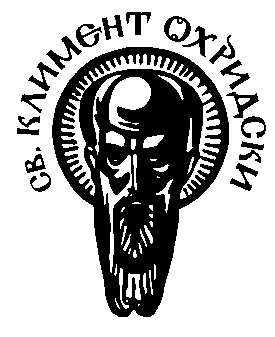 SOFIA UNIVERSITY “ST. KLIMENT OHRIDSKI”SOFIA UNIVERSITY “ST. KLIMENT OHRIDSKI”FACULTY OF ECONOMICS AND BUSINESS ADMINISTRATIONFACULTY OF ECONOMICS AND BUSINESS ADMINISTRATIONINDIVIDUAL CURRICULUMINDIVIDUAL CURRICULUMApproved by а decision of the Faculty Council of the Faculty of Economics and Business Administration:Protocol of Proceedings № .............. / Date ...................Dean of the Faculty of Economics and Business Administration:......................... ………….Assoc. Prof. Dr. Atanas GeorgievProfessional field:Professional field:Doctoral program:Doctoral program:Doctoral student:Doctoral student:Enrollment Order:Enrollment Order:Period of study:Period of study:Form of study:Form of study:Scientific supervisor:Scientific supervisor:Topic of the Dissertation:Topic of the Dissertation:Name of the academic disciplineType of doctoral courseForm of assessmentECTScreditsHoursHoursHoursAll mandatory classesDistribution by yearsName of the academic disciplineType of doctoral courseForm of assessmentECTScreditsLecturesSeminarsOut-of-auditorium workload All mandatory classesDistribution by yearsDoctoral minimum in the specialtyMExamDoctoral minimum in a foreign language (only F and P)MExamName of the academic disciplineType of doctoral courseForm of assessmentECTScreditsHoursHoursHoursAll mandatory classesDistribution by yearsName of the academic disciplineType of doctoral courseForm of assessmentECTScreditsLecturesSeminarsOut-of-auditorium workload All mandatory classesDistribution by yearsMExamMExamMExamName of the academic disciplineType of doctoral courseForm of assessmentECTScreditsHoursHoursHoursAll mandatory classesDistribution by yearsName of the academic disciplineType of doctoral courseForm of assessmentECTScreditsLecturesSeminarsOut-of-auditorium workload All mandatory classesDistribution by yearsEExamEExamEExamEExamName of the activityECTS creditsReportProject elaboration for dissertation, presented for enrollment in self-preparation form20first yearPreparation of the dissertation (development of the structure of the dissertation; review of literature and other information sources; preparatory and accompanying activities on the dissertation - collection and processing of empirical materials, etc.; preparation and presentation of separate parts of the dissertation, etc.).x 5 per yearcurrentlyPresentation of the results of the current work at a doctoral seminar of the Departmentx 5 per yearcurrentlyPrepared and submitted a preliminary version of the dissertation, completed in its main part10last yearName of the activityECTS creditsReportPUBLICATIONS related to the dissertationMandatory minimum of publications – 30 ECTS credits, according to the Development of the Academic Staff in the Republic of Bulgaria Act Studies published in scientific publications, referenced and indexed in world-famous scientific information databases (Scopus and Web of Science)45 / n per publicationcurrentlyArticles and reports published in scientific publications, referenced and indexed in world-famous scientific information databases (Scopus and Web of Science)30 / n per publicationcurrentlyPublished chapter of a collective monograph20 / n per publicationcurrentlyStudies published in non-refereed peer-reviewed journals or published in edited collective volumes15 / n per publicationcurrentlyArticles and reports published in non-refereed peer-reviewed journals or published in edited collective volumes10 / n per publicationcurrentlyPARTICIPATIONS WITH REPORTS at scientific forums in the country and abroadThere is no mandatory minimum. Upon participation, the following are awarded:10 / n per participation / reportcurrentlyPARTICIPATIONS WITH REPORTS at scientific seminars of the Faculty and the DepartmentThere is no mandatory minimum. Upon participation, the following are awarded:5 per participationcurrentlyPARTICIPATION IN RESEARCH AND SCIENTIFIC-APPLIED PROJECTSThere is no mandatory minimum. Upon participation, the following are awarded: for a university project - 5 credits; for national - 10 credits;for international - 25 credits.currentlyAWARDS FROM INTERNATIONAL AND NATIONAL SCIENTIFIC COMPETITIONSThere is no mandatory minimum. Upon participation, the following are awarded:10 per awardcurrentlyName of the activityECTS creditsDistribution by yearsTeaching activity (up to 45 hours per academic year without payment)5 for every 30 hours of seminarsafter passing the mandatory doctoral examsPreparation of a master's thesis review 1 credit per reviewafter passing the mandatory doctoral examsName of the activityECTS creditsReportConducting a preliminary discussion of the dissertation in the department, followed by a decision of the Faculty Council to open a procedure for public defenseafter the opening of a public defense procedurePublic defenseafter successful public defenseName of the activityDistribution by yearsParticipation in the meetings of the Department Council at which issues related to the doctoral degree are consideredcurrentlyAssignment of administrative work (participation as a quaestor in conducting admission, semester, and state exams, etc.)currentlyParticipation in organizing and conducting seminars, meetings, conferences, and other initiativescurrentlySupporting activities with graduates (if necessary)after passing the mandatory doctoral examsAssignment of expert activities in regard to the work of the Departmentafter passing the mandatory doctoral exams